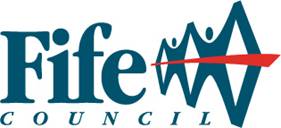 Application for modification or removal of a condition(s) attached to an existing hazardous substances consent[Application for Hazardous Substances Consent without a condition(s) subject to which a previous consent was granted]The Planning (Hazardous Substances) (Scotland) Act 1997 - Section 11 
The Town and Country Planning (Hazardous Substances) (Scotland) Regulations 2015 (Reg. 7)Correspondence (including any Notice) to be sent to the agent instead of the applicant? Yes     No  Does the applicant own all the land?  	Yes     No   *If the applicant is not the person in control of the land to which the application relates, provide details of the person in control of the land.*A regulation 5(2) Certificate is also required.3	Substances covered by the application[consented substance(s) for which a variation in condition(s) is being applied for](a)	In the Table below, list named substances falling within Part 2 of Schedule 1 to the Regulations ﬁrst, then list any substances falling within the categories in Part 1 of that Schedule; ﬁnally list substances falling within the description in Part 3.(b)	Substances falling within Parts 1 or 3 of Schedule 1 to the Regulations may be listed under the relevant category or description or named speciﬁcally. Where a substance falls within Part 1 and 2 list under Part 2 only; where a substance falls within more than one category in Part 1 list under the category which has the lowest controlled quantity. Where a substance falling within Part 1 or 2 also falls within Part 3 list under the Part which has the lowest controlled quantity. The “controlled quantity” means the quantity speciﬁed for that substance in column 2 of Parts 1, 2 or 3 of Schedule 1 to the Regulations.4	Application for modification or removal of a condition(s) attached to a previous consent (a)	Describe any condition previously attached to the relevant consent which it is proposed should no longer be attached to the consent, or which should only be attached in a modiﬁed form. In the latter case, indicate the proposed modiﬁcation–(b)	Give the reasons why the condition(s) referred to in (a) should not be attached, or should only be attached in a modiﬁed form–(c)	Describe any relevant changes in circumstances since the date of the relevant consent–5	Additional InformationGive any additional information which you consider to be relevant to the determination of this application–I/We hereby apply for a variation of hazardous substances consent in accordance with the proposals described in the application

Signed …………………………………………………………………….



on behalf of ………………………………………………………………..
(insert name of person in control of the land if different to applicant) 


Date ………………………………………………………………………..To be accompanied by the certificate completed in accordance with regulation 5(2) of the Regulations (notice to owner by applicant), and the fee payable under regulation 55 of the Regulations.Attach in relation to any relevant consent, a copy of the consent.Attach a change of location plan if the application relates to a condition restricting the location of a hazardous substance. A “change of location plan” is a plan of the land to which the application relates, drawn to a scale of not less than 1:2,500 which identifies the location of the hazardous substance with the site outlined in red at the date of the application, and the proposed location requiring the application. Notes“Site map” is a map, reproduced from, or based on, an Ordnance Survey map with a scale of not less than 1:10,000, which identifies the land to which the application relates with the site outlined in red and shows National Grid lines and reference numbers. “Substance location plan” is a plan of the land to which the application relates, drawn to a scale of not less than 1:2,500, which identifies-any area of land intended to be used for the storage of the substance;where the substance is to be used in a manufacturing, treatment or other industrial process, the location of the major items of plant involved in that process in which the substance will be present;and access points to and from the land.CHECKLISTCompleted Form		Provide Site Map		Provide substances location plan		Regulation 5 (2) Notice to owners if applicable	Fee			Copy Disc/digital/paper copies of any plans	for consultation purposes